Staat positief ten opzichte van de EDB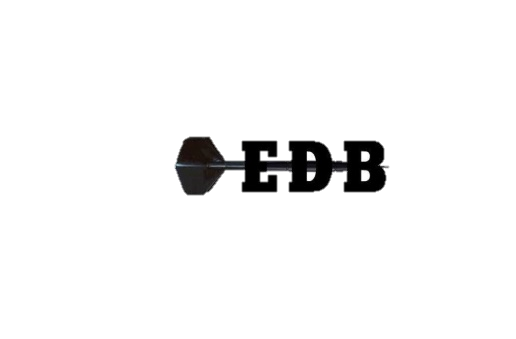 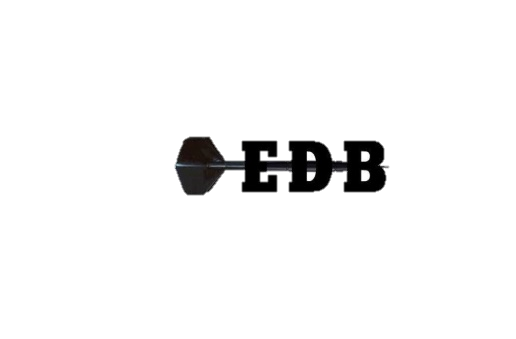 Is een teamspelerBezit een dosis gezond verstandIs stressbestendigIs discreetOnbezoldigdEnige ervaring i.v.m. reeds uitgeoefende bestuursfunctie is een pluspunt (maar geen vereiste)				Interesse?				Stuur dan gerust een mailtje of neem contact op met een bestuurslidElektronische darts bondVacature EDBElektronische Darts Bond -Electronic Darts Belgium vzwZETEL ALGEMEEN SECRETARIAAT:Willem Eekelersstraat 15 – 2845 NielREKENINGNUMMER:BE43 97914871 0301ONDERNEMINGSNUMMER:0894.462.3380497/48.21.17www.edb-darts.besecretaris@edb-darts.be.wij zoeken gemotiveerde nieuwe krachtenHet bestuur van de EDB heeft zicht steeds ingezet om te vernieuwen waar nodig maar steeds met behoudt van de integriteit van onze sport.BEKENDHEIDDaar bijna elke inwonende van België de dartsport heeft leren kennen via de televisie, is het misschien tijd om ook de elektronische darts verder te ontwikkelen in de provincie Antwerpen en ruim daarbuiten. versterkingOm onze organisatie verder te laten groeien zowel in kwantiteit alsook op vlak van structuur en toekomstgericht denken zijn we op zoek naar enkele versterkingen voor het bestuur, die zich willen inzetten voor het Antwerpse elektronische dartsgebeuren in België.Wat we vooral zoeken zijn mensen met een gezonde goesting die onze organisatie en darts in het algemeen mee verder willen ontwikkelen en met frisse, nieuwe en realistische ideeën mee vooruit willen.Ben jij zo iemand en beschik je over onderstaande capaciteiten, neem dan gerust contact met ons op.  Ken jij zo iemand verspreid dan de boodschap. 